__________________L.O – I am learning to add a 2 digit and a 1 digit number – crossing ten__________________L.O – I am learning to add a 2 digit and a 1 digit number – crossing ten__________________L.O – I am learning to subtract –Crossing 10 ®__________________L.O – I am learning to subtract a 1 digit number from a 2 digit number- crossing 10Solve these.17 + 1 =                 62 + 3=12 + 2 =                 40 + 1 =  + 2 =              25 + 2 =  25 + 3 =                 51 + 4 = 3.Complete the calculations. Draw the Base 10 to help you.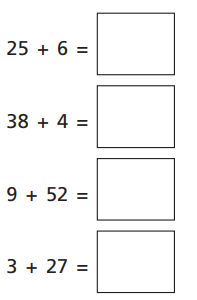 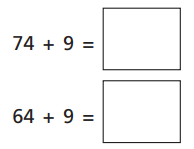 Use the number line to help you to solve the sums. 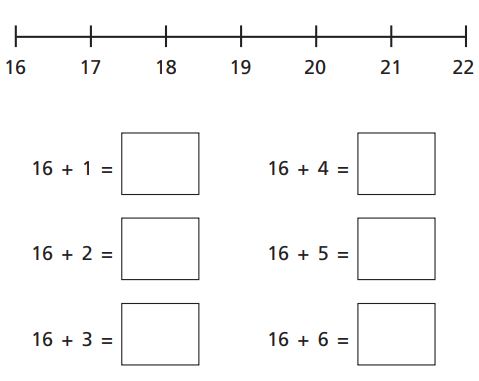 3.Complete the calculations. Draw the Base 10 to help you.Complete these additions.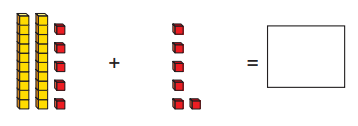 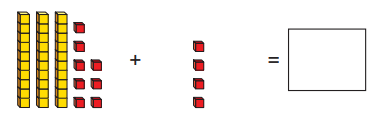 GDSUsing only these numbers, 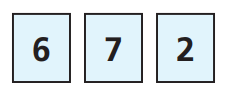 How many different sums can you make? Solve them.Solve these.10 + 1 =                 42 + 2=+ 2 =              35 + 1 = 47 + 2 =              25 + 2 =  25 + 3 =                 51 + 4 = 3.Complete the calculations. Draw the Base 10 to help you.19 + 4 =66 + 5 =36 + 6 =+ 7 =38 + 4 =Solve this addition.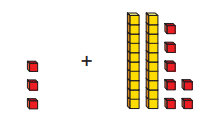 3.Complete the calculations. Draw the Base 10 to help you.19 + 4 =66 + 5 =36 + 6 =+ 7 =38 + 4 =Layla says this shows  9 + 52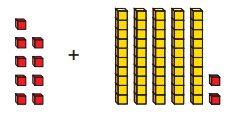 Is she correct?Solve the addition.GDSSolve these.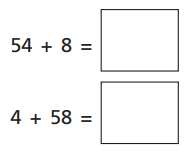 What was the same and what was different about how you solved them?Complete the calculations.15 - 1 =                 45 – 1 = 17 - 2 =                 46 – 1 = 24 - 1 =                 46 – 2 = 15 - 3 =                 19 – 4 = 5.Samuel has made 32 with Base 10. He has to take 5 away. 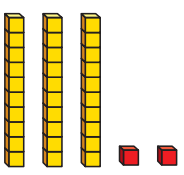 What will the answer be?Maize has been baking cakes. 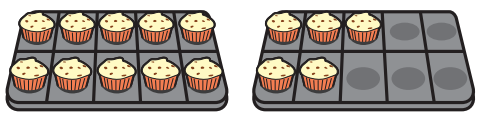 She gives 6 away to her friends. 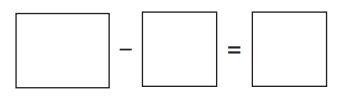 How many does she have left?6. True or false?43 – 4 = 29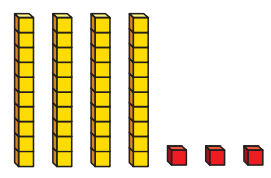 Prove it!Harvey has 12 cookies. 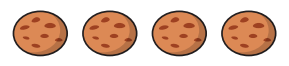 He gives four to Mason.How many does Harvey have left?Show your workings out?7.  Use the number line to solve the calculation. 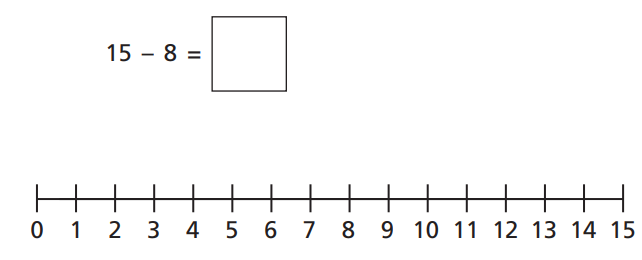 Use the number line to solve the calculation. GDSWhat is the missing number?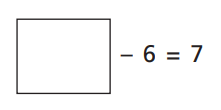 Prove it! Use the number line to solve the sums. 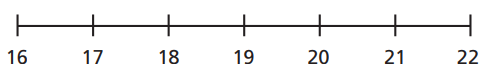 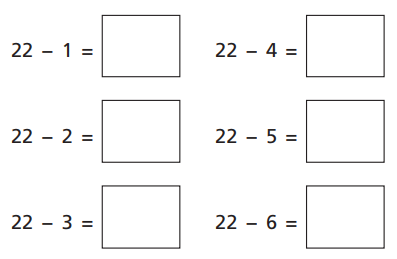 Complete the subtractions. 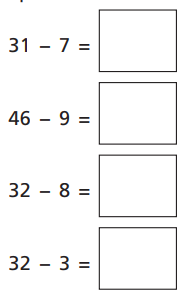 Using the Base 10 solve these.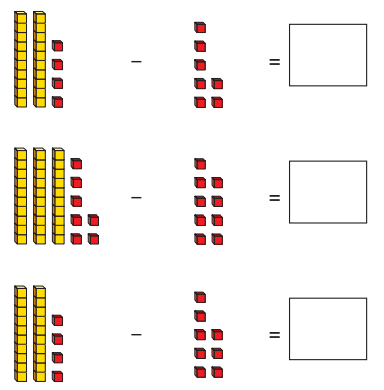 Complete the subtractions. Using the Base 10 solve these. Mark my sums.23 – 4 = 1933 – 5 = 2831 – 2 = 1965 – 7 = 72True or false?21 – 4 = 16Show your workings out.GDSThe answer is 20.What could the subtraction sum be?How many different sums can you think of? 